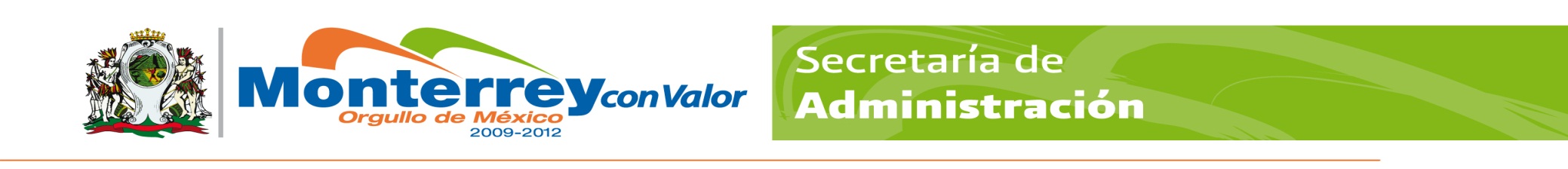 GOBIERNO MUNICIPAL DE MONTERREYSECRETARÍA DE ADMINISTRACIÓNDIRECCION DE RECURSOS HUMANOSPERFIL Y DESCRIPCIÓN DEL PUESTOGOBIERNO MUNICIPAL DE MONTERREYSECRETARÍA DE ADMINISTRACIÓNDIRECCION DE RECURSOS HUMANOSPERFIL Y DESCRIPCIÓN DEL PUESTOGOBIERNO MUNICIPAL DE MONTERREYSECRETARÍA DE ADMINISTRACIÓNDIRECCION DE RECURSOS HUMANOSPERFIL Y DESCRIPCIÓN DEL PUESTOGOBIERNO MUNICIPAL DE MONTERREYSECRETARÍA DE ADMINISTRACIÓNDIRECCION DE RECURSOS HUMANOSPERFIL Y DESCRIPCIÓN DEL PUESTOGOBIERNO MUNICIPAL DE MONTERREYSECRETARÍA DE ADMINISTRACIÓNDIRECCION DE RECURSOS HUMANOSPERFIL Y DESCRIPCIÓN DEL PUESTOGOBIERNO MUNICIPAL DE MONTERREYSECRETARÍA DE ADMINISTRACIÓNDIRECCION DE RECURSOS HUMANOSPERFIL Y DESCRIPCIÓN DEL PUESTOGOBIERNO MUNICIPAL DE MONTERREYSECRETARÍA DE ADMINISTRACIÓNDIRECCION DE RECURSOS HUMANOSPERFIL Y DESCRIPCIÓN DEL PUESTOGOBIERNO MUNICIPAL DE MONTERREYSECRETARÍA DE ADMINISTRACIÓNDIRECCION DE RECURSOS HUMANOSPERFIL Y DESCRIPCIÓN DEL PUESTOIdentificación:Identificación:Identificación:Identificación:Identificación:Identificación:Identificación:Identificación:Identificación:Identificación:Centro de costos:Centro de costos:Centro de costos:165-002165-002165-002Fecha: Fecha: 31 de Enero del 201931 de Enero del 2019Título del puesto:Título del puesto:Título del puesto:Jefe de ZonaJefe de ZonaJefe de ZonaJefe de ZonaJefe de ZonaJefe de ZonaJefe de ZonaPuesto:Puesto:Puesto:Jefe Jefe Jefe Jefe Jefe Jefe Jefe Secretaría:Secretaría:Secretaría:Servicios Públicos Servicios Públicos Servicios Públicos Servicios Públicos Servicios Públicos Servicios Públicos Servicios Públicos Dirección:Dirección:Dirección:Dirección Operativa Zona SurDirección Operativa Zona SurDirección Operativa Zona SurDirección Operativa Zona SurDirección Operativa Zona SurDirección Operativa Zona SurDirección Operativa Zona SurÁrea:Área:Área:Coordinación  Administrativa y  OperativaCoordinación  Administrativa y  OperativaCoordinación  Administrativa y  OperativaCoordinación  Administrativa y  OperativaCoordinación  Administrativa y  OperativaCoordinación  Administrativa y  OperativaCoordinación  Administrativa y  OperativaOrganización:Organización:Organización:Organización:Organización:Organización:Organización:Organización:Organización:Organización:Puesto al que le reporta:Puesto al que le reporta:Puesto al que le reporta:Coordinador OperativaCoordinador OperativaCoordinador OperativaCoordinador OperativaCoordinador OperativaCoordinador OperativaCoordinador OperativaPuestos que le reportan:Puestos que le reportan:Puestos que le reportan:Supervisores,  Auxiliares, Encargados, Mayordomos, Encargado de Taller, Jefe de Almacén, Auxiliar Administrativo, Secretarias, Capturista, Operador de Radio, Vigilante, Intendentes, Ayudantes, Ayudantes Generales.Supervisores,  Auxiliares, Encargados, Mayordomos, Encargado de Taller, Jefe de Almacén, Auxiliar Administrativo, Secretarias, Capturista, Operador de Radio, Vigilante, Intendentes, Ayudantes, Ayudantes Generales.Supervisores,  Auxiliares, Encargados, Mayordomos, Encargado de Taller, Jefe de Almacén, Auxiliar Administrativo, Secretarias, Capturista, Operador de Radio, Vigilante, Intendentes, Ayudantes, Ayudantes Generales.Supervisores,  Auxiliares, Encargados, Mayordomos, Encargado de Taller, Jefe de Almacén, Auxiliar Administrativo, Secretarias, Capturista, Operador de Radio, Vigilante, Intendentes, Ayudantes, Ayudantes Generales.Supervisores,  Auxiliares, Encargados, Mayordomos, Encargado de Taller, Jefe de Almacén, Auxiliar Administrativo, Secretarias, Capturista, Operador de Radio, Vigilante, Intendentes, Ayudantes, Ayudantes Generales.Supervisores,  Auxiliares, Encargados, Mayordomos, Encargado de Taller, Jefe de Almacén, Auxiliar Administrativo, Secretarias, Capturista, Operador de Radio, Vigilante, Intendentes, Ayudantes, Ayudantes Generales.Supervisores,  Auxiliares, Encargados, Mayordomos, Encargado de Taller, Jefe de Almacén, Auxiliar Administrativo, Secretarias, Capturista, Operador de Radio, Vigilante, Intendentes, Ayudantes, Ayudantes Generales.Objetivo del puesto:Objetivo del puesto:Objetivo del puesto:Objetivo del puesto:Objetivo del puesto:Objetivo del puesto:Objetivo del puesto:Objetivo del puesto:Objetivo del puesto:Objetivo del puesto:Apoyar la labor del Director para cumplir con los procedimientos y controles administrativos y operativos; Programando, Coordinando y Supervisando los trabajos diarios de las diferentes áreas que conforman la Dirección Operativa. Sur.Apoyar la labor del Director para cumplir con los procedimientos y controles administrativos y operativos; Programando, Coordinando y Supervisando los trabajos diarios de las diferentes áreas que conforman la Dirección Operativa. Sur.Apoyar la labor del Director para cumplir con los procedimientos y controles administrativos y operativos; Programando, Coordinando y Supervisando los trabajos diarios de las diferentes áreas que conforman la Dirección Operativa. Sur.Apoyar la labor del Director para cumplir con los procedimientos y controles administrativos y operativos; Programando, Coordinando y Supervisando los trabajos diarios de las diferentes áreas que conforman la Dirección Operativa. Sur.Apoyar la labor del Director para cumplir con los procedimientos y controles administrativos y operativos; Programando, Coordinando y Supervisando los trabajos diarios de las diferentes áreas que conforman la Dirección Operativa. Sur.Apoyar la labor del Director para cumplir con los procedimientos y controles administrativos y operativos; Programando, Coordinando y Supervisando los trabajos diarios de las diferentes áreas que conforman la Dirección Operativa. Sur.Apoyar la labor del Director para cumplir con los procedimientos y controles administrativos y operativos; Programando, Coordinando y Supervisando los trabajos diarios de las diferentes áreas que conforman la Dirección Operativa. Sur.Apoyar la labor del Director para cumplir con los procedimientos y controles administrativos y operativos; Programando, Coordinando y Supervisando los trabajos diarios de las diferentes áreas que conforman la Dirección Operativa. Sur.Apoyar la labor del Director para cumplir con los procedimientos y controles administrativos y operativos; Programando, Coordinando y Supervisando los trabajos diarios de las diferentes áreas que conforman la Dirección Operativa. Sur.Apoyar la labor del Director para cumplir con los procedimientos y controles administrativos y operativos; Programando, Coordinando y Supervisando los trabajos diarios de las diferentes áreas que conforman la Dirección Operativa. Sur.Responsabilidad:Responsabilidad:Responsabilidad:Responsabilidad:Responsabilidad:Responsabilidad:Responsabilidad:Responsabilidad:Responsabilidad:Responsabilidad:El buen desempeño del personal de intendencia, manteniendo en óptimas condiciones de limpieza todas las áreas de la delegación.El buen funcionamiento del almacén, checando mínimos y máximos de materiales, vigilando su correcta aplicación.Vigilar que se mantengan actualizados los reportes del SCOPE (altas, bajas, programación) archivos, inventario de almacén, inventario de mobiliario y equipo e inventario de vehículos. Que los datos asentados en la nómina sean verídicos y respaldados.Informar reportes operativos, organigramas, perfiles y presupuesto.Cumplir con los lineamientos del reglamento interno de trabajo. Aplicación de los Procesos de acuerdo a su Manual.Verifica el buen uso del vehículo y materiales a su cargo.Atender a Solicitudes Ciudadanas dentro del período establecido.Cumplimiento del Plan Trimestral y programas de trabajos diarios.Canalizar las solicitudes ciudadanas que se presenten durante el turno.Portar licencia de manejo de Chofer actualizada.Llevar a cabo las actividades del subproceso en base al Manual Operativo de la Dirección.Cumplir y hacer cumplir con los lineamientos del Reglamento Interior de Trabajo.Evaluación de desempeño del personal a su cargo.Toma de decisiones sobre: el personal a su cargo, el programa diario, ubicación de cuadrillas, aprobación del material yherramienta recibida en almacén, así como su distribución y control, liberación de las solicitudes de servicio de laciudadanía en base a los criterios de aceptación.El buen desempeño del personal de intendencia, manteniendo en óptimas condiciones de limpieza todas las áreas de la delegación.El buen funcionamiento del almacén, checando mínimos y máximos de materiales, vigilando su correcta aplicación.Vigilar que se mantengan actualizados los reportes del SCOPE (altas, bajas, programación) archivos, inventario de almacén, inventario de mobiliario y equipo e inventario de vehículos. Que los datos asentados en la nómina sean verídicos y respaldados.Informar reportes operativos, organigramas, perfiles y presupuesto.Cumplir con los lineamientos del reglamento interno de trabajo. Aplicación de los Procesos de acuerdo a su Manual.Verifica el buen uso del vehículo y materiales a su cargo.Atender a Solicitudes Ciudadanas dentro del período establecido.Cumplimiento del Plan Trimestral y programas de trabajos diarios.Canalizar las solicitudes ciudadanas que se presenten durante el turno.Portar licencia de manejo de Chofer actualizada.Llevar a cabo las actividades del subproceso en base al Manual Operativo de la Dirección.Cumplir y hacer cumplir con los lineamientos del Reglamento Interior de Trabajo.Evaluación de desempeño del personal a su cargo.Toma de decisiones sobre: el personal a su cargo, el programa diario, ubicación de cuadrillas, aprobación del material yherramienta recibida en almacén, así como su distribución y control, liberación de las solicitudes de servicio de laciudadanía en base a los criterios de aceptación.El buen desempeño del personal de intendencia, manteniendo en óptimas condiciones de limpieza todas las áreas de la delegación.El buen funcionamiento del almacén, checando mínimos y máximos de materiales, vigilando su correcta aplicación.Vigilar que se mantengan actualizados los reportes del SCOPE (altas, bajas, programación) archivos, inventario de almacén, inventario de mobiliario y equipo e inventario de vehículos. Que los datos asentados en la nómina sean verídicos y respaldados.Informar reportes operativos, organigramas, perfiles y presupuesto.Cumplir con los lineamientos del reglamento interno de trabajo. Aplicación de los Procesos de acuerdo a su Manual.Verifica el buen uso del vehículo y materiales a su cargo.Atender a Solicitudes Ciudadanas dentro del período establecido.Cumplimiento del Plan Trimestral y programas de trabajos diarios.Canalizar las solicitudes ciudadanas que se presenten durante el turno.Portar licencia de manejo de Chofer actualizada.Llevar a cabo las actividades del subproceso en base al Manual Operativo de la Dirección.Cumplir y hacer cumplir con los lineamientos del Reglamento Interior de Trabajo.Evaluación de desempeño del personal a su cargo.Toma de decisiones sobre: el personal a su cargo, el programa diario, ubicación de cuadrillas, aprobación del material yherramienta recibida en almacén, así como su distribución y control, liberación de las solicitudes de servicio de laciudadanía en base a los criterios de aceptación.El buen desempeño del personal de intendencia, manteniendo en óptimas condiciones de limpieza todas las áreas de la delegación.El buen funcionamiento del almacén, checando mínimos y máximos de materiales, vigilando su correcta aplicación.Vigilar que se mantengan actualizados los reportes del SCOPE (altas, bajas, programación) archivos, inventario de almacén, inventario de mobiliario y equipo e inventario de vehículos. Que los datos asentados en la nómina sean verídicos y respaldados.Informar reportes operativos, organigramas, perfiles y presupuesto.Cumplir con los lineamientos del reglamento interno de trabajo. Aplicación de los Procesos de acuerdo a su Manual.Verifica el buen uso del vehículo y materiales a su cargo.Atender a Solicitudes Ciudadanas dentro del período establecido.Cumplimiento del Plan Trimestral y programas de trabajos diarios.Canalizar las solicitudes ciudadanas que se presenten durante el turno.Portar licencia de manejo de Chofer actualizada.Llevar a cabo las actividades del subproceso en base al Manual Operativo de la Dirección.Cumplir y hacer cumplir con los lineamientos del Reglamento Interior de Trabajo.Evaluación de desempeño del personal a su cargo.Toma de decisiones sobre: el personal a su cargo, el programa diario, ubicación de cuadrillas, aprobación del material yherramienta recibida en almacén, así como su distribución y control, liberación de las solicitudes de servicio de laciudadanía en base a los criterios de aceptación.El buen desempeño del personal de intendencia, manteniendo en óptimas condiciones de limpieza todas las áreas de la delegación.El buen funcionamiento del almacén, checando mínimos y máximos de materiales, vigilando su correcta aplicación.Vigilar que se mantengan actualizados los reportes del SCOPE (altas, bajas, programación) archivos, inventario de almacén, inventario de mobiliario y equipo e inventario de vehículos. Que los datos asentados en la nómina sean verídicos y respaldados.Informar reportes operativos, organigramas, perfiles y presupuesto.Cumplir con los lineamientos del reglamento interno de trabajo. Aplicación de los Procesos de acuerdo a su Manual.Verifica el buen uso del vehículo y materiales a su cargo.Atender a Solicitudes Ciudadanas dentro del período establecido.Cumplimiento del Plan Trimestral y programas de trabajos diarios.Canalizar las solicitudes ciudadanas que se presenten durante el turno.Portar licencia de manejo de Chofer actualizada.Llevar a cabo las actividades del subproceso en base al Manual Operativo de la Dirección.Cumplir y hacer cumplir con los lineamientos del Reglamento Interior de Trabajo.Evaluación de desempeño del personal a su cargo.Toma de decisiones sobre: el personal a su cargo, el programa diario, ubicación de cuadrillas, aprobación del material yherramienta recibida en almacén, así como su distribución y control, liberación de las solicitudes de servicio de laciudadanía en base a los criterios de aceptación.El buen desempeño del personal de intendencia, manteniendo en óptimas condiciones de limpieza todas las áreas de la delegación.El buen funcionamiento del almacén, checando mínimos y máximos de materiales, vigilando su correcta aplicación.Vigilar que se mantengan actualizados los reportes del SCOPE (altas, bajas, programación) archivos, inventario de almacén, inventario de mobiliario y equipo e inventario de vehículos. Que los datos asentados en la nómina sean verídicos y respaldados.Informar reportes operativos, organigramas, perfiles y presupuesto.Cumplir con los lineamientos del reglamento interno de trabajo. Aplicación de los Procesos de acuerdo a su Manual.Verifica el buen uso del vehículo y materiales a su cargo.Atender a Solicitudes Ciudadanas dentro del período establecido.Cumplimiento del Plan Trimestral y programas de trabajos diarios.Canalizar las solicitudes ciudadanas que se presenten durante el turno.Portar licencia de manejo de Chofer actualizada.Llevar a cabo las actividades del subproceso en base al Manual Operativo de la Dirección.Cumplir y hacer cumplir con los lineamientos del Reglamento Interior de Trabajo.Evaluación de desempeño del personal a su cargo.Toma de decisiones sobre: el personal a su cargo, el programa diario, ubicación de cuadrillas, aprobación del material yherramienta recibida en almacén, así como su distribución y control, liberación de las solicitudes de servicio de laciudadanía en base a los criterios de aceptación.El buen desempeño del personal de intendencia, manteniendo en óptimas condiciones de limpieza todas las áreas de la delegación.El buen funcionamiento del almacén, checando mínimos y máximos de materiales, vigilando su correcta aplicación.Vigilar que se mantengan actualizados los reportes del SCOPE (altas, bajas, programación) archivos, inventario de almacén, inventario de mobiliario y equipo e inventario de vehículos. Que los datos asentados en la nómina sean verídicos y respaldados.Informar reportes operativos, organigramas, perfiles y presupuesto.Cumplir con los lineamientos del reglamento interno de trabajo. Aplicación de los Procesos de acuerdo a su Manual.Verifica el buen uso del vehículo y materiales a su cargo.Atender a Solicitudes Ciudadanas dentro del período establecido.Cumplimiento del Plan Trimestral y programas de trabajos diarios.Canalizar las solicitudes ciudadanas que se presenten durante el turno.Portar licencia de manejo de Chofer actualizada.Llevar a cabo las actividades del subproceso en base al Manual Operativo de la Dirección.Cumplir y hacer cumplir con los lineamientos del Reglamento Interior de Trabajo.Evaluación de desempeño del personal a su cargo.Toma de decisiones sobre: el personal a su cargo, el programa diario, ubicación de cuadrillas, aprobación del material yherramienta recibida en almacén, así como su distribución y control, liberación de las solicitudes de servicio de laciudadanía en base a los criterios de aceptación.El buen desempeño del personal de intendencia, manteniendo en óptimas condiciones de limpieza todas las áreas de la delegación.El buen funcionamiento del almacén, checando mínimos y máximos de materiales, vigilando su correcta aplicación.Vigilar que se mantengan actualizados los reportes del SCOPE (altas, bajas, programación) archivos, inventario de almacén, inventario de mobiliario y equipo e inventario de vehículos. Que los datos asentados en la nómina sean verídicos y respaldados.Informar reportes operativos, organigramas, perfiles y presupuesto.Cumplir con los lineamientos del reglamento interno de trabajo. Aplicación de los Procesos de acuerdo a su Manual.Verifica el buen uso del vehículo y materiales a su cargo.Atender a Solicitudes Ciudadanas dentro del período establecido.Cumplimiento del Plan Trimestral y programas de trabajos diarios.Canalizar las solicitudes ciudadanas que se presenten durante el turno.Portar licencia de manejo de Chofer actualizada.Llevar a cabo las actividades del subproceso en base al Manual Operativo de la Dirección.Cumplir y hacer cumplir con los lineamientos del Reglamento Interior de Trabajo.Evaluación de desempeño del personal a su cargo.Toma de decisiones sobre: el personal a su cargo, el programa diario, ubicación de cuadrillas, aprobación del material yherramienta recibida en almacén, así como su distribución y control, liberación de las solicitudes de servicio de laciudadanía en base a los criterios de aceptación.El buen desempeño del personal de intendencia, manteniendo en óptimas condiciones de limpieza todas las áreas de la delegación.El buen funcionamiento del almacén, checando mínimos y máximos de materiales, vigilando su correcta aplicación.Vigilar que se mantengan actualizados los reportes del SCOPE (altas, bajas, programación) archivos, inventario de almacén, inventario de mobiliario y equipo e inventario de vehículos. Que los datos asentados en la nómina sean verídicos y respaldados.Informar reportes operativos, organigramas, perfiles y presupuesto.Cumplir con los lineamientos del reglamento interno de trabajo. Aplicación de los Procesos de acuerdo a su Manual.Verifica el buen uso del vehículo y materiales a su cargo.Atender a Solicitudes Ciudadanas dentro del período establecido.Cumplimiento del Plan Trimestral y programas de trabajos diarios.Canalizar las solicitudes ciudadanas que se presenten durante el turno.Portar licencia de manejo de Chofer actualizada.Llevar a cabo las actividades del subproceso en base al Manual Operativo de la Dirección.Cumplir y hacer cumplir con los lineamientos del Reglamento Interior de Trabajo.Evaluación de desempeño del personal a su cargo.Toma de decisiones sobre: el personal a su cargo, el programa diario, ubicación de cuadrillas, aprobación del material yherramienta recibida en almacén, así como su distribución y control, liberación de las solicitudes de servicio de laciudadanía en base a los criterios de aceptación.El buen desempeño del personal de intendencia, manteniendo en óptimas condiciones de limpieza todas las áreas de la delegación.El buen funcionamiento del almacén, checando mínimos y máximos de materiales, vigilando su correcta aplicación.Vigilar que se mantengan actualizados los reportes del SCOPE (altas, bajas, programación) archivos, inventario de almacén, inventario de mobiliario y equipo e inventario de vehículos. Que los datos asentados en la nómina sean verídicos y respaldados.Informar reportes operativos, organigramas, perfiles y presupuesto.Cumplir con los lineamientos del reglamento interno de trabajo. Aplicación de los Procesos de acuerdo a su Manual.Verifica el buen uso del vehículo y materiales a su cargo.Atender a Solicitudes Ciudadanas dentro del período establecido.Cumplimiento del Plan Trimestral y programas de trabajos diarios.Canalizar las solicitudes ciudadanas que se presenten durante el turno.Portar licencia de manejo de Chofer actualizada.Llevar a cabo las actividades del subproceso en base al Manual Operativo de la Dirección.Cumplir y hacer cumplir con los lineamientos del Reglamento Interior de Trabajo.Evaluación de desempeño del personal a su cargo.Toma de decisiones sobre: el personal a su cargo, el programa diario, ubicación de cuadrillas, aprobación del material yherramienta recibida en almacén, así como su distribución y control, liberación de las solicitudes de servicio de laciudadanía en base a los criterios de aceptación.Funciones / Desempeño:Funciones / Desempeño:Funciones / Desempeño:Funciones / Desempeño:Funciones / Desempeño:Funciones / Desempeño:Funciones / Desempeño:Funciones / Desempeño:Funciones / Desempeño:Funciones / Desempeño:Administrar a través del sistema respectivo el presupuesto para la Dirección Operativa, para la correcta aplicación.Generar requisiciones, comprobando costos, recabar firmas y darle seguimiento hasta que el concepto solicitado este en el almacén de la dirección operativa.Revisar el reporte diario de entradas y salidas del almacén, hacer revisión periódica para comprobar que los inventarios sean confiables y verificar que la limpieza, funcionalidad orden y seguridad sean las adecuadas, llevar control de mínimos y máximos de materiales con el propósito de abastecer a todos los departamentos.Cotejar reporte de asistencia con auxiliares administrativos, las tarjetas para determinar tiempo extra, faltas, retardos, vacaciones, incapacidades, altas y bajas para obtener   información completa y confiable para generar pre nómina, pasarla a captura, imprimirla, recabar firmas y entregar a Dirección Administrativa para su trámite respectivo.Hacer los trámites para patrimonio de altas, bajas, cambios y realizar una revisión mensual de mobiliario, equipo, maquinaria y vehículos según inventarios, incluyendo pólizas de seguros, turnándolos a la Dirección Operativa.Llevar en forma confiable el control y consumo de combustible, lubricantes y llevar bitácora de cada vehículo para controlar consumo de llantas y entradas a reparaciones.Recoger cheque y organizar el pago quincenal a todo el personal de la delegación.Tramite de altas, bajas, vacaciones, permisos y prestamos ante recursos humanos y reclutamiento e investigaciones de personal de nuevo ingreso.Enviar toda la información requerida por la Dirección Administrativa con el Vo. Bo. del Director Operativo.Levantar actas administrativas de hechos, cuando el caso lo requiere.Llevar el control en coordinación con el Director, Coordinador Operativo y Almacén de los materiales del Ramo-33 (o recursos federales o estatales)Participa en la Programación Trimestral de Trabajo en áreas Operativas con su superior.Elabora y Asigna el programa de trabajo diario al personal operativo.Control y Verificación de Asistencia uso del Uniforme y Gafette del personal.Solicitud y Autorización de la salida de material de Almacén.Verificar que el chofer revise la unidad antes de empezar a laborar. (Checklist)Elaborar reportes de solicitud de servicio de unidades.Elaborar reportes (registros) de trabajos realizados.Verificación del material surtido por el proveedor al almacén.Dar pláticas al personal (procesos).Llena y entrega al Coordinador Operativo y Administrativo los formatos y reportes que genera el departamentopara su captura y entrega al Director Operativo de Zona.Verifica que el personal, al salir de las instalaciones cuente con todo lo necesario para el desempeño de susFunciones como lo son Materiales, Herramientas y Equipo de trabajo y Seguridad en General.Realiza rondas de supervisión para detectar necesidades de la comunidad y del personal, así como de losTrabajos programados.Solicita autorización para asignar tiempo extra. (Cuando Aplique)Liberación de las órdenes de servicio. (Cuando Aplique)Recibe al personal en las instalaciones al término del turnoAdministrar a través del sistema respectivo el presupuesto para la Dirección Operativa, para la correcta aplicación.Generar requisiciones, comprobando costos, recabar firmas y darle seguimiento hasta que el concepto solicitado este en el almacén de la dirección operativa.Revisar el reporte diario de entradas y salidas del almacén, hacer revisión periódica para comprobar que los inventarios sean confiables y verificar que la limpieza, funcionalidad orden y seguridad sean las adecuadas, llevar control de mínimos y máximos de materiales con el propósito de abastecer a todos los departamentos.Cotejar reporte de asistencia con auxiliares administrativos, las tarjetas para determinar tiempo extra, faltas, retardos, vacaciones, incapacidades, altas y bajas para obtener   información completa y confiable para generar pre nómina, pasarla a captura, imprimirla, recabar firmas y entregar a Dirección Administrativa para su trámite respectivo.Hacer los trámites para patrimonio de altas, bajas, cambios y realizar una revisión mensual de mobiliario, equipo, maquinaria y vehículos según inventarios, incluyendo pólizas de seguros, turnándolos a la Dirección Operativa.Llevar en forma confiable el control y consumo de combustible, lubricantes y llevar bitácora de cada vehículo para controlar consumo de llantas y entradas a reparaciones.Recoger cheque y organizar el pago quincenal a todo el personal de la delegación.Tramite de altas, bajas, vacaciones, permisos y prestamos ante recursos humanos y reclutamiento e investigaciones de personal de nuevo ingreso.Enviar toda la información requerida por la Dirección Administrativa con el Vo. Bo. del Director Operativo.Levantar actas administrativas de hechos, cuando el caso lo requiere.Llevar el control en coordinación con el Director, Coordinador Operativo y Almacén de los materiales del Ramo-33 (o recursos federales o estatales)Participa en la Programación Trimestral de Trabajo en áreas Operativas con su superior.Elabora y Asigna el programa de trabajo diario al personal operativo.Control y Verificación de Asistencia uso del Uniforme y Gafette del personal.Solicitud y Autorización de la salida de material de Almacén.Verificar que el chofer revise la unidad antes de empezar a laborar. (Checklist)Elaborar reportes de solicitud de servicio de unidades.Elaborar reportes (registros) de trabajos realizados.Verificación del material surtido por el proveedor al almacén.Dar pláticas al personal (procesos).Llena y entrega al Coordinador Operativo y Administrativo los formatos y reportes que genera el departamentopara su captura y entrega al Director Operativo de Zona.Verifica que el personal, al salir de las instalaciones cuente con todo lo necesario para el desempeño de susFunciones como lo son Materiales, Herramientas y Equipo de trabajo y Seguridad en General.Realiza rondas de supervisión para detectar necesidades de la comunidad y del personal, así como de losTrabajos programados.Solicita autorización para asignar tiempo extra. (Cuando Aplique)Liberación de las órdenes de servicio. (Cuando Aplique)Recibe al personal en las instalaciones al término del turnoAdministrar a través del sistema respectivo el presupuesto para la Dirección Operativa, para la correcta aplicación.Generar requisiciones, comprobando costos, recabar firmas y darle seguimiento hasta que el concepto solicitado este en el almacén de la dirección operativa.Revisar el reporte diario de entradas y salidas del almacén, hacer revisión periódica para comprobar que los inventarios sean confiables y verificar que la limpieza, funcionalidad orden y seguridad sean las adecuadas, llevar control de mínimos y máximos de materiales con el propósito de abastecer a todos los departamentos.Cotejar reporte de asistencia con auxiliares administrativos, las tarjetas para determinar tiempo extra, faltas, retardos, vacaciones, incapacidades, altas y bajas para obtener   información completa y confiable para generar pre nómina, pasarla a captura, imprimirla, recabar firmas y entregar a Dirección Administrativa para su trámite respectivo.Hacer los trámites para patrimonio de altas, bajas, cambios y realizar una revisión mensual de mobiliario, equipo, maquinaria y vehículos según inventarios, incluyendo pólizas de seguros, turnándolos a la Dirección Operativa.Llevar en forma confiable el control y consumo de combustible, lubricantes y llevar bitácora de cada vehículo para controlar consumo de llantas y entradas a reparaciones.Recoger cheque y organizar el pago quincenal a todo el personal de la delegación.Tramite de altas, bajas, vacaciones, permisos y prestamos ante recursos humanos y reclutamiento e investigaciones de personal de nuevo ingreso.Enviar toda la información requerida por la Dirección Administrativa con el Vo. Bo. del Director Operativo.Levantar actas administrativas de hechos, cuando el caso lo requiere.Llevar el control en coordinación con el Director, Coordinador Operativo y Almacén de los materiales del Ramo-33 (o recursos federales o estatales)Participa en la Programación Trimestral de Trabajo en áreas Operativas con su superior.Elabora y Asigna el programa de trabajo diario al personal operativo.Control y Verificación de Asistencia uso del Uniforme y Gafette del personal.Solicitud y Autorización de la salida de material de Almacén.Verificar que el chofer revise la unidad antes de empezar a laborar. (Checklist)Elaborar reportes de solicitud de servicio de unidades.Elaborar reportes (registros) de trabajos realizados.Verificación del material surtido por el proveedor al almacén.Dar pláticas al personal (procesos).Llena y entrega al Coordinador Operativo y Administrativo los formatos y reportes que genera el departamentopara su captura y entrega al Director Operativo de Zona.Verifica que el personal, al salir de las instalaciones cuente con todo lo necesario para el desempeño de susFunciones como lo son Materiales, Herramientas y Equipo de trabajo y Seguridad en General.Realiza rondas de supervisión para detectar necesidades de la comunidad y del personal, así como de losTrabajos programados.Solicita autorización para asignar tiempo extra. (Cuando Aplique)Liberación de las órdenes de servicio. (Cuando Aplique)Recibe al personal en las instalaciones al término del turnoAdministrar a través del sistema respectivo el presupuesto para la Dirección Operativa, para la correcta aplicación.Generar requisiciones, comprobando costos, recabar firmas y darle seguimiento hasta que el concepto solicitado este en el almacén de la dirección operativa.Revisar el reporte diario de entradas y salidas del almacén, hacer revisión periódica para comprobar que los inventarios sean confiables y verificar que la limpieza, funcionalidad orden y seguridad sean las adecuadas, llevar control de mínimos y máximos de materiales con el propósito de abastecer a todos los departamentos.Cotejar reporte de asistencia con auxiliares administrativos, las tarjetas para determinar tiempo extra, faltas, retardos, vacaciones, incapacidades, altas y bajas para obtener   información completa y confiable para generar pre nómina, pasarla a captura, imprimirla, recabar firmas y entregar a Dirección Administrativa para su trámite respectivo.Hacer los trámites para patrimonio de altas, bajas, cambios y realizar una revisión mensual de mobiliario, equipo, maquinaria y vehículos según inventarios, incluyendo pólizas de seguros, turnándolos a la Dirección Operativa.Llevar en forma confiable el control y consumo de combustible, lubricantes y llevar bitácora de cada vehículo para controlar consumo de llantas y entradas a reparaciones.Recoger cheque y organizar el pago quincenal a todo el personal de la delegación.Tramite de altas, bajas, vacaciones, permisos y prestamos ante recursos humanos y reclutamiento e investigaciones de personal de nuevo ingreso.Enviar toda la información requerida por la Dirección Administrativa con el Vo. Bo. del Director Operativo.Levantar actas administrativas de hechos, cuando el caso lo requiere.Llevar el control en coordinación con el Director, Coordinador Operativo y Almacén de los materiales del Ramo-33 (o recursos federales o estatales)Participa en la Programación Trimestral de Trabajo en áreas Operativas con su superior.Elabora y Asigna el programa de trabajo diario al personal operativo.Control y Verificación de Asistencia uso del Uniforme y Gafette del personal.Solicitud y Autorización de la salida de material de Almacén.Verificar que el chofer revise la unidad antes de empezar a laborar. (Checklist)Elaborar reportes de solicitud de servicio de unidades.Elaborar reportes (registros) de trabajos realizados.Verificación del material surtido por el proveedor al almacén.Dar pláticas al personal (procesos).Llena y entrega al Coordinador Operativo y Administrativo los formatos y reportes que genera el departamentopara su captura y entrega al Director Operativo de Zona.Verifica que el personal, al salir de las instalaciones cuente con todo lo necesario para el desempeño de susFunciones como lo son Materiales, Herramientas y Equipo de trabajo y Seguridad en General.Realiza rondas de supervisión para detectar necesidades de la comunidad y del personal, así como de losTrabajos programados.Solicita autorización para asignar tiempo extra. (Cuando Aplique)Liberación de las órdenes de servicio. (Cuando Aplique)Recibe al personal en las instalaciones al término del turnoAdministrar a través del sistema respectivo el presupuesto para la Dirección Operativa, para la correcta aplicación.Generar requisiciones, comprobando costos, recabar firmas y darle seguimiento hasta que el concepto solicitado este en el almacén de la dirección operativa.Revisar el reporte diario de entradas y salidas del almacén, hacer revisión periódica para comprobar que los inventarios sean confiables y verificar que la limpieza, funcionalidad orden y seguridad sean las adecuadas, llevar control de mínimos y máximos de materiales con el propósito de abastecer a todos los departamentos.Cotejar reporte de asistencia con auxiliares administrativos, las tarjetas para determinar tiempo extra, faltas, retardos, vacaciones, incapacidades, altas y bajas para obtener   información completa y confiable para generar pre nómina, pasarla a captura, imprimirla, recabar firmas y entregar a Dirección Administrativa para su trámite respectivo.Hacer los trámites para patrimonio de altas, bajas, cambios y realizar una revisión mensual de mobiliario, equipo, maquinaria y vehículos según inventarios, incluyendo pólizas de seguros, turnándolos a la Dirección Operativa.Llevar en forma confiable el control y consumo de combustible, lubricantes y llevar bitácora de cada vehículo para controlar consumo de llantas y entradas a reparaciones.Recoger cheque y organizar el pago quincenal a todo el personal de la delegación.Tramite de altas, bajas, vacaciones, permisos y prestamos ante recursos humanos y reclutamiento e investigaciones de personal de nuevo ingreso.Enviar toda la información requerida por la Dirección Administrativa con el Vo. Bo. del Director Operativo.Levantar actas administrativas de hechos, cuando el caso lo requiere.Llevar el control en coordinación con el Director, Coordinador Operativo y Almacén de los materiales del Ramo-33 (o recursos federales o estatales)Participa en la Programación Trimestral de Trabajo en áreas Operativas con su superior.Elabora y Asigna el programa de trabajo diario al personal operativo.Control y Verificación de Asistencia uso del Uniforme y Gafette del personal.Solicitud y Autorización de la salida de material de Almacén.Verificar que el chofer revise la unidad antes de empezar a laborar. (Checklist)Elaborar reportes de solicitud de servicio de unidades.Elaborar reportes (registros) de trabajos realizados.Verificación del material surtido por el proveedor al almacén.Dar pláticas al personal (procesos).Llena y entrega al Coordinador Operativo y Administrativo los formatos y reportes que genera el departamentopara su captura y entrega al Director Operativo de Zona.Verifica que el personal, al salir de las instalaciones cuente con todo lo necesario para el desempeño de susFunciones como lo son Materiales, Herramientas y Equipo de trabajo y Seguridad en General.Realiza rondas de supervisión para detectar necesidades de la comunidad y del personal, así como de losTrabajos programados.Solicita autorización para asignar tiempo extra. (Cuando Aplique)Liberación de las órdenes de servicio. (Cuando Aplique)Recibe al personal en las instalaciones al término del turnoAdministrar a través del sistema respectivo el presupuesto para la Dirección Operativa, para la correcta aplicación.Generar requisiciones, comprobando costos, recabar firmas y darle seguimiento hasta que el concepto solicitado este en el almacén de la dirección operativa.Revisar el reporte diario de entradas y salidas del almacén, hacer revisión periódica para comprobar que los inventarios sean confiables y verificar que la limpieza, funcionalidad orden y seguridad sean las adecuadas, llevar control de mínimos y máximos de materiales con el propósito de abastecer a todos los departamentos.Cotejar reporte de asistencia con auxiliares administrativos, las tarjetas para determinar tiempo extra, faltas, retardos, vacaciones, incapacidades, altas y bajas para obtener   información completa y confiable para generar pre nómina, pasarla a captura, imprimirla, recabar firmas y entregar a Dirección Administrativa para su trámite respectivo.Hacer los trámites para patrimonio de altas, bajas, cambios y realizar una revisión mensual de mobiliario, equipo, maquinaria y vehículos según inventarios, incluyendo pólizas de seguros, turnándolos a la Dirección Operativa.Llevar en forma confiable el control y consumo de combustible, lubricantes y llevar bitácora de cada vehículo para controlar consumo de llantas y entradas a reparaciones.Recoger cheque y organizar el pago quincenal a todo el personal de la delegación.Tramite de altas, bajas, vacaciones, permisos y prestamos ante recursos humanos y reclutamiento e investigaciones de personal de nuevo ingreso.Enviar toda la información requerida por la Dirección Administrativa con el Vo. Bo. del Director Operativo.Levantar actas administrativas de hechos, cuando el caso lo requiere.Llevar el control en coordinación con el Director, Coordinador Operativo y Almacén de los materiales del Ramo-33 (o recursos federales o estatales)Participa en la Programación Trimestral de Trabajo en áreas Operativas con su superior.Elabora y Asigna el programa de trabajo diario al personal operativo.Control y Verificación de Asistencia uso del Uniforme y Gafette del personal.Solicitud y Autorización de la salida de material de Almacén.Verificar que el chofer revise la unidad antes de empezar a laborar. (Checklist)Elaborar reportes de solicitud de servicio de unidades.Elaborar reportes (registros) de trabajos realizados.Verificación del material surtido por el proveedor al almacén.Dar pláticas al personal (procesos).Llena y entrega al Coordinador Operativo y Administrativo los formatos y reportes que genera el departamentopara su captura y entrega al Director Operativo de Zona.Verifica que el personal, al salir de las instalaciones cuente con todo lo necesario para el desempeño de susFunciones como lo son Materiales, Herramientas y Equipo de trabajo y Seguridad en General.Realiza rondas de supervisión para detectar necesidades de la comunidad y del personal, así como de losTrabajos programados.Solicita autorización para asignar tiempo extra. (Cuando Aplique)Liberación de las órdenes de servicio. (Cuando Aplique)Recibe al personal en las instalaciones al término del turnoAdministrar a través del sistema respectivo el presupuesto para la Dirección Operativa, para la correcta aplicación.Generar requisiciones, comprobando costos, recabar firmas y darle seguimiento hasta que el concepto solicitado este en el almacén de la dirección operativa.Revisar el reporte diario de entradas y salidas del almacén, hacer revisión periódica para comprobar que los inventarios sean confiables y verificar que la limpieza, funcionalidad orden y seguridad sean las adecuadas, llevar control de mínimos y máximos de materiales con el propósito de abastecer a todos los departamentos.Cotejar reporte de asistencia con auxiliares administrativos, las tarjetas para determinar tiempo extra, faltas, retardos, vacaciones, incapacidades, altas y bajas para obtener   información completa y confiable para generar pre nómina, pasarla a captura, imprimirla, recabar firmas y entregar a Dirección Administrativa para su trámite respectivo.Hacer los trámites para patrimonio de altas, bajas, cambios y realizar una revisión mensual de mobiliario, equipo, maquinaria y vehículos según inventarios, incluyendo pólizas de seguros, turnándolos a la Dirección Operativa.Llevar en forma confiable el control y consumo de combustible, lubricantes y llevar bitácora de cada vehículo para controlar consumo de llantas y entradas a reparaciones.Recoger cheque y organizar el pago quincenal a todo el personal de la delegación.Tramite de altas, bajas, vacaciones, permisos y prestamos ante recursos humanos y reclutamiento e investigaciones de personal de nuevo ingreso.Enviar toda la información requerida por la Dirección Administrativa con el Vo. Bo. del Director Operativo.Levantar actas administrativas de hechos, cuando el caso lo requiere.Llevar el control en coordinación con el Director, Coordinador Operativo y Almacén de los materiales del Ramo-33 (o recursos federales o estatales)Participa en la Programación Trimestral de Trabajo en áreas Operativas con su superior.Elabora y Asigna el programa de trabajo diario al personal operativo.Control y Verificación de Asistencia uso del Uniforme y Gafette del personal.Solicitud y Autorización de la salida de material de Almacén.Verificar que el chofer revise la unidad antes de empezar a laborar. (Checklist)Elaborar reportes de solicitud de servicio de unidades.Elaborar reportes (registros) de trabajos realizados.Verificación del material surtido por el proveedor al almacén.Dar pláticas al personal (procesos).Llena y entrega al Coordinador Operativo y Administrativo los formatos y reportes que genera el departamentopara su captura y entrega al Director Operativo de Zona.Verifica que el personal, al salir de las instalaciones cuente con todo lo necesario para el desempeño de susFunciones como lo son Materiales, Herramientas y Equipo de trabajo y Seguridad en General.Realiza rondas de supervisión para detectar necesidades de la comunidad y del personal, así como de losTrabajos programados.Solicita autorización para asignar tiempo extra. (Cuando Aplique)Liberación de las órdenes de servicio. (Cuando Aplique)Recibe al personal en las instalaciones al término del turnoAdministrar a través del sistema respectivo el presupuesto para la Dirección Operativa, para la correcta aplicación.Generar requisiciones, comprobando costos, recabar firmas y darle seguimiento hasta que el concepto solicitado este en el almacén de la dirección operativa.Revisar el reporte diario de entradas y salidas del almacén, hacer revisión periódica para comprobar que los inventarios sean confiables y verificar que la limpieza, funcionalidad orden y seguridad sean las adecuadas, llevar control de mínimos y máximos de materiales con el propósito de abastecer a todos los departamentos.Cotejar reporte de asistencia con auxiliares administrativos, las tarjetas para determinar tiempo extra, faltas, retardos, vacaciones, incapacidades, altas y bajas para obtener   información completa y confiable para generar pre nómina, pasarla a captura, imprimirla, recabar firmas y entregar a Dirección Administrativa para su trámite respectivo.Hacer los trámites para patrimonio de altas, bajas, cambios y realizar una revisión mensual de mobiliario, equipo, maquinaria y vehículos según inventarios, incluyendo pólizas de seguros, turnándolos a la Dirección Operativa.Llevar en forma confiable el control y consumo de combustible, lubricantes y llevar bitácora de cada vehículo para controlar consumo de llantas y entradas a reparaciones.Recoger cheque y organizar el pago quincenal a todo el personal de la delegación.Tramite de altas, bajas, vacaciones, permisos y prestamos ante recursos humanos y reclutamiento e investigaciones de personal de nuevo ingreso.Enviar toda la información requerida por la Dirección Administrativa con el Vo. Bo. del Director Operativo.Levantar actas administrativas de hechos, cuando el caso lo requiere.Llevar el control en coordinación con el Director, Coordinador Operativo y Almacén de los materiales del Ramo-33 (o recursos federales o estatales)Participa en la Programación Trimestral de Trabajo en áreas Operativas con su superior.Elabora y Asigna el programa de trabajo diario al personal operativo.Control y Verificación de Asistencia uso del Uniforme y Gafette del personal.Solicitud y Autorización de la salida de material de Almacén.Verificar que el chofer revise la unidad antes de empezar a laborar. (Checklist)Elaborar reportes de solicitud de servicio de unidades.Elaborar reportes (registros) de trabajos realizados.Verificación del material surtido por el proveedor al almacén.Dar pláticas al personal (procesos).Llena y entrega al Coordinador Operativo y Administrativo los formatos y reportes que genera el departamentopara su captura y entrega al Director Operativo de Zona.Verifica que el personal, al salir de las instalaciones cuente con todo lo necesario para el desempeño de susFunciones como lo son Materiales, Herramientas y Equipo de trabajo y Seguridad en General.Realiza rondas de supervisión para detectar necesidades de la comunidad y del personal, así como de losTrabajos programados.Solicita autorización para asignar tiempo extra. (Cuando Aplique)Liberación de las órdenes de servicio. (Cuando Aplique)Recibe al personal en las instalaciones al término del turnoAdministrar a través del sistema respectivo el presupuesto para la Dirección Operativa, para la correcta aplicación.Generar requisiciones, comprobando costos, recabar firmas y darle seguimiento hasta que el concepto solicitado este en el almacén de la dirección operativa.Revisar el reporte diario de entradas y salidas del almacén, hacer revisión periódica para comprobar que los inventarios sean confiables y verificar que la limpieza, funcionalidad orden y seguridad sean las adecuadas, llevar control de mínimos y máximos de materiales con el propósito de abastecer a todos los departamentos.Cotejar reporte de asistencia con auxiliares administrativos, las tarjetas para determinar tiempo extra, faltas, retardos, vacaciones, incapacidades, altas y bajas para obtener   información completa y confiable para generar pre nómina, pasarla a captura, imprimirla, recabar firmas y entregar a Dirección Administrativa para su trámite respectivo.Hacer los trámites para patrimonio de altas, bajas, cambios y realizar una revisión mensual de mobiliario, equipo, maquinaria y vehículos según inventarios, incluyendo pólizas de seguros, turnándolos a la Dirección Operativa.Llevar en forma confiable el control y consumo de combustible, lubricantes y llevar bitácora de cada vehículo para controlar consumo de llantas y entradas a reparaciones.Recoger cheque y organizar el pago quincenal a todo el personal de la delegación.Tramite de altas, bajas, vacaciones, permisos y prestamos ante recursos humanos y reclutamiento e investigaciones de personal de nuevo ingreso.Enviar toda la información requerida por la Dirección Administrativa con el Vo. Bo. del Director Operativo.Levantar actas administrativas de hechos, cuando el caso lo requiere.Llevar el control en coordinación con el Director, Coordinador Operativo y Almacén de los materiales del Ramo-33 (o recursos federales o estatales)Participa en la Programación Trimestral de Trabajo en áreas Operativas con su superior.Elabora y Asigna el programa de trabajo diario al personal operativo.Control y Verificación de Asistencia uso del Uniforme y Gafette del personal.Solicitud y Autorización de la salida de material de Almacén.Verificar que el chofer revise la unidad antes de empezar a laborar. (Checklist)Elaborar reportes de solicitud de servicio de unidades.Elaborar reportes (registros) de trabajos realizados.Verificación del material surtido por el proveedor al almacén.Dar pláticas al personal (procesos).Llena y entrega al Coordinador Operativo y Administrativo los formatos y reportes que genera el departamentopara su captura y entrega al Director Operativo de Zona.Verifica que el personal, al salir de las instalaciones cuente con todo lo necesario para el desempeño de susFunciones como lo son Materiales, Herramientas y Equipo de trabajo y Seguridad en General.Realiza rondas de supervisión para detectar necesidades de la comunidad y del personal, así como de losTrabajos programados.Solicita autorización para asignar tiempo extra. (Cuando Aplique)Liberación de las órdenes de servicio. (Cuando Aplique)Recibe al personal en las instalaciones al término del turnoAdministrar a través del sistema respectivo el presupuesto para la Dirección Operativa, para la correcta aplicación.Generar requisiciones, comprobando costos, recabar firmas y darle seguimiento hasta que el concepto solicitado este en el almacén de la dirección operativa.Revisar el reporte diario de entradas y salidas del almacén, hacer revisión periódica para comprobar que los inventarios sean confiables y verificar que la limpieza, funcionalidad orden y seguridad sean las adecuadas, llevar control de mínimos y máximos de materiales con el propósito de abastecer a todos los departamentos.Cotejar reporte de asistencia con auxiliares administrativos, las tarjetas para determinar tiempo extra, faltas, retardos, vacaciones, incapacidades, altas y bajas para obtener   información completa y confiable para generar pre nómina, pasarla a captura, imprimirla, recabar firmas y entregar a Dirección Administrativa para su trámite respectivo.Hacer los trámites para patrimonio de altas, bajas, cambios y realizar una revisión mensual de mobiliario, equipo, maquinaria y vehículos según inventarios, incluyendo pólizas de seguros, turnándolos a la Dirección Operativa.Llevar en forma confiable el control y consumo de combustible, lubricantes y llevar bitácora de cada vehículo para controlar consumo de llantas y entradas a reparaciones.Recoger cheque y organizar el pago quincenal a todo el personal de la delegación.Tramite de altas, bajas, vacaciones, permisos y prestamos ante recursos humanos y reclutamiento e investigaciones de personal de nuevo ingreso.Enviar toda la información requerida por la Dirección Administrativa con el Vo. Bo. del Director Operativo.Levantar actas administrativas de hechos, cuando el caso lo requiere.Llevar el control en coordinación con el Director, Coordinador Operativo y Almacén de los materiales del Ramo-33 (o recursos federales o estatales)Participa en la Programación Trimestral de Trabajo en áreas Operativas con su superior.Elabora y Asigna el programa de trabajo diario al personal operativo.Control y Verificación de Asistencia uso del Uniforme y Gafette del personal.Solicitud y Autorización de la salida de material de Almacén.Verificar que el chofer revise la unidad antes de empezar a laborar. (Checklist)Elaborar reportes de solicitud de servicio de unidades.Elaborar reportes (registros) de trabajos realizados.Verificación del material surtido por el proveedor al almacén.Dar pláticas al personal (procesos).Llena y entrega al Coordinador Operativo y Administrativo los formatos y reportes que genera el departamentopara su captura y entrega al Director Operativo de Zona.Verifica que el personal, al salir de las instalaciones cuente con todo lo necesario para el desempeño de susFunciones como lo son Materiales, Herramientas y Equipo de trabajo y Seguridad en General.Realiza rondas de supervisión para detectar necesidades de la comunidad y del personal, así como de losTrabajos programados.Solicita autorización para asignar tiempo extra. (Cuando Aplique)Liberación de las órdenes de servicio. (Cuando Aplique)Recibe al personal en las instalaciones al término del turnoPerfil del Puesto:Perfil del Puesto:Perfil del Puesto:Perfil del Puesto:Perfil del Puesto:Perfil del Puesto:Perfil del Puesto:Perfil del Puesto:Perfil del Puesto:Perfil del Puesto:EspecificaciónCaracterísticasCaracterísticasCaracterísticasCaracterísticasCaracterísticasCaracterísticasRequerimientoRequerimientoRequerimientoEducaciónPreparatoria o Carrera TécnicaPreparatoria o Carrera TécnicaPreparatoria o Carrera TécnicaPreparatoria o Carrera TécnicaPreparatoria o Carrera TécnicaPreparatoria o Carrera TécnicaIndispensableIndispensableIndispensableExperiencia6 meses6 meses6 meses6 meses6 meses6 mesesDeseableDeseableDeseableHabilidades: Liderazgo Liderazgo Liderazgo Liderazgo Liderazgo Liderazgo DeseableDeseableDeseableHabilidades: Apego a las Normas Apego a las Normas Apego a las Normas Apego a las Normas Apego a las Normas Apego a las Normas DeseableDeseableDeseableHabilidades: OrganizaciónOrganizaciónOrganizaciónOrganizaciónOrganizaciónOrganizaciónIndispensableIndispensableIndispensableHabilidades: Logro de objetivosLogro de objetivosLogro de objetivosLogro de objetivosLogro de objetivosLogro de objetivosDeseableDeseableDeseableHabilidades: Control de ImpulsosControl de ImpulsosControl de ImpulsosControl de ImpulsosControl de ImpulsosControl de ImpulsosDeseableDeseableDeseableConocimientos:Manejo de Recursos HumanosManejo de Recursos HumanosManejo de Recursos HumanosManejo de Recursos HumanosManejo de Recursos HumanosManejo de Recursos HumanosIndispensableIndispensableIndispensableConocimientos:ComputaciónComputaciónComputaciónComputaciónComputaciónComputaciónIndispensableIndispensableIndispensableConocimientos:Costos y Proyectos.Costos y Proyectos.Costos y Proyectos.Costos y Proyectos.Costos y Proyectos.Costos y Proyectos.DeseableDeseableDeseableConocimientos:Conocer el manual de procesos de su área.Conocer el manual de procesos de su área.Conocer el manual de procesos de su área.Conocer el manual de procesos de su área.Conocer el manual de procesos de su área.Conocer el manual de procesos de su área.DeseableDeseableDeseableActitudes:ServicioServicioServicioServicioServicioServicioIndispensableIndispensableIndispensableActitudes:SupervisiónSupervisiónSupervisiónSupervisiónSupervisiónSupervisiónDeseableDeseableDeseableActitudes:AnálisisAnálisisAnálisisAnálisisAnálisisAnálisisDeseableDeseableDeseableActitudes:ResponsabilidadResponsabilidadResponsabilidadResponsabilidadResponsabilidadResponsabilidadIndispensableIndispensableIndispensableActitudes:CooperaciónCooperaciónCooperaciónCooperaciónCooperaciónCooperaciónDeseableDeseableDeseableActitudes:IniciativaIniciativaIniciativaIniciativaIniciativaIniciativaDeseableDeseableDeseableEl espacio de: Requerimiento, deberá ser llenado de acuerdo a lo que solicite el puesto  para desempeñar sus actividades       Si es: (I) Indispensable, es que es necesario y/o (D) Deseable, de ser posible que cuente con esas características.                                                                    El espacio de: Requerimiento, deberá ser llenado de acuerdo a lo que solicite el puesto  para desempeñar sus actividades       Si es: (I) Indispensable, es que es necesario y/o (D) Deseable, de ser posible que cuente con esas características.                                                                    El espacio de: Requerimiento, deberá ser llenado de acuerdo a lo que solicite el puesto  para desempeñar sus actividades       Si es: (I) Indispensable, es que es necesario y/o (D) Deseable, de ser posible que cuente con esas características.                                                                    El espacio de: Requerimiento, deberá ser llenado de acuerdo a lo que solicite el puesto  para desempeñar sus actividades       Si es: (I) Indispensable, es que es necesario y/o (D) Deseable, de ser posible que cuente con esas características.                                                                    El espacio de: Requerimiento, deberá ser llenado de acuerdo a lo que solicite el puesto  para desempeñar sus actividades       Si es: (I) Indispensable, es que es necesario y/o (D) Deseable, de ser posible que cuente con esas características.                                                                    El espacio de: Requerimiento, deberá ser llenado de acuerdo a lo que solicite el puesto  para desempeñar sus actividades       Si es: (I) Indispensable, es que es necesario y/o (D) Deseable, de ser posible que cuente con esas características.                                                                    El espacio de: Requerimiento, deberá ser llenado de acuerdo a lo que solicite el puesto  para desempeñar sus actividades       Si es: (I) Indispensable, es que es necesario y/o (D) Deseable, de ser posible que cuente con esas características.                                                                    El espacio de: Requerimiento, deberá ser llenado de acuerdo a lo que solicite el puesto  para desempeñar sus actividades       Si es: (I) Indispensable, es que es necesario y/o (D) Deseable, de ser posible que cuente con esas características.                                                                    El espacio de: Requerimiento, deberá ser llenado de acuerdo a lo que solicite el puesto  para desempeñar sus actividades       Si es: (I) Indispensable, es que es necesario y/o (D) Deseable, de ser posible que cuente con esas características.                                                                    El espacio de: Requerimiento, deberá ser llenado de acuerdo a lo que solicite el puesto  para desempeñar sus actividades       Si es: (I) Indispensable, es que es necesario y/o (D) Deseable, de ser posible que cuente con esas características.                                                                    Aprobaciones:Aprobaciones:Aprobaciones:Aprobaciones:Aprobaciones:Aprobaciones:Aprobaciones:Aprobaciones:Aprobaciones:SECRETARÍASECRETARÍASECRETARÍASECRETARÍASECRETARÍASECRETARÍASECRETARÍASECRETARÍASECRETARÍAELABORÓ:ING. EDGAR HERRERA GARZAELABORÓ:ING. EDGAR HERRERA GARZAELABORÓ:ING. EDGAR HERRERA GARZAELABORÓ:ING. EDGAR HERRERA GARZAREVISÓ: LIC. ARTURO ZUECK CHAVEZAUTORIZÓ: LIC. GUILLERMO FERNAN LACAVEX BARRAGANAUTORIZÓ: LIC. GUILLERMO FERNAN LACAVEX BARRAGANAUTORIZÓ: LIC. GUILLERMO FERNAN LACAVEX BARRAGANAUTORIZÓ: LIC. GUILLERMO FERNAN LACAVEX BARRAGANCOORDINADOR ADMINISTRATIVOCOORDINADOR ADMINISTRATIVOCOORDINADOR ADMINISTRATIVOCOORDINADOR ADMINISTRATIVOENCARGADO DE LA DIRECCION ADMINISTRATIVADIRECTOR OPERATIVA ZONA SURDIRECTOR OPERATIVA ZONA SURDIRECTOR OPERATIVA ZONA SURDIRECTOR OPERATIVA ZONA SURDIRECCIÓN DE RECURSOS HUMANOSDIRECCIÓN DE RECURSOS HUMANOSDIRECCIÓN DE RECURSOS HUMANOSDIRECCIÓN DE RECURSOS HUMANOSDIRECCIÓN DE RECURSOS HUMANOSDIRECCIÓN DE RECURSOS HUMANOSDIRECCIÓN DE RECURSOS HUMANOSDIRECCIÓN DE RECURSOS HUMANOSDIRECCIÓN DE RECURSOS HUMANOSREVISO:LIC. NICOLAS FRANCISCO CERDA LUNAREVISO:LIC. NICOLAS FRANCISCO CERDA LUNAREVISO:LIC. NICOLAS FRANCISCO CERDA LUNAREVISO:LIC. NICOLAS FRANCISCO CERDA LUNAAUTORIZO:LIC. EDGAR GUILLEN CACERESVIGENCIA:31/ENE.2019VIGENCIA:31/ENE.2019VIGENCIA:31/ENE.2019VIGENCIA:31/ENE.2019COORDINADOR DE RECLUTAMIENTO Y SELECCIÓNCOORDINADOR DE RECLUTAMIENTO Y SELECCIÓNCOORDINADOR DE RECLUTAMIENTO Y SELECCIÓNCOORDINADOR DE RECLUTAMIENTO Y SELECCIÓNDIRECTOR DE RECURSOS HUMANOSFECHAFECHAFECHAFECHA